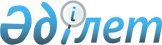 О внесении изменений в решение маслихата от 14 января 2020 года № 342 "О районном бюджете района Беимбета Майлина на 2020-2022 годы"
					
			С истёкшим сроком
			
			
		
					Решение маслихата района Беимбета Майлина Костанайской области от 2 декабря 2020 года № 439. Зарегистрировано Департаментом юстиции Костанайской области 4 декабря 2020 года № 9610. Прекращено действие в связи с истечением срока
      В соответствии со статьями 106, 109 Бюджетного Кодекса Республики Казахстан от 4 декабря 2008 года маслихат района РЕШИЛ:
      1. Внести в решение маслихата "О районном бюджете района Беимбета Майлина на 2020-2022 годы" от 14 января 2020 года № 342 (опубликовано 16 января 2020 года в Эталонном контрольном банке нормативных правовых актов Республики Казахстан, зарегистрировано в Реестре государственной регистрации нормативных правовых актов за № 8886) следующие изменения:
      пункт 1 указанного решения изложить в новой редакции:
      "1. Утвердить районный бюджет на 2020-2022 годы согласно приложениям 1, 2 и 3 соответственно, в том числе на 2020 год в следующих объемах:
      1) доходы – 5 491 709,5 тысяч тенге, в том числе по:
      налоговым поступлениям – 2 154 833,0 тысяч тенге;
      неналоговым поступлениям – 5 149,0 тысяч тенге;
      поступлениям от продажи основного капитала – 8 524,0 тысяч тенге;
      поступлениям трансфертов – 3 323 203,5 тысяч тенге;
      2) затраты – 5 474 247,5 тысяч тенге;
      3) чистое бюджетное кредитование – 265 079,3 тысяч тенге, в том числе:
      бюджетные кредиты – 295 378,3 тысяч тенге;
      погашение бюджетных кредитов – 30 299,0 тысяч тенге;
      4) сальдо по операциям с финансовыми активами – 65 060,6 тысяч тенге;
      5) дефицит (профицит) бюджета – -312 677,9 тысяч тенге;
      6) финансирование дефицита (использование профицита) бюджета – 312 677,9 тысяч тенге.";
      пункт 7 указанного решения изложить в новой редакции:
      "7. Утвердить резерв местного исполнительного органа района Беимбета Майлина на 2020 год в сумме 24 887,2 тысяч тенге.";
      приложения 1, 2 к указанному решению изложить в новой редакции согласно приложениям 1, 2 к настоящему решению.
      2. Настоящее решение вводится в действие с 1 января 2020 года. Районный бюджет на 2020 год Районный бюджет на 2021 год
					© 2012. РГП на ПХВ «Институт законодательства и правовой информации Республики Казахстан» Министерства юстиции Республики Казахстан
				
      Председатель сессии 

А. Ахметбеков

      Секретарь маслихата района Беимбета Майлина 

С. Сапабеков
Приложение 1
к решению маслихата
от 2 декабря 2020 года
№ 439Приложение 1
к решению маслихата
от 14 января 2020 года
№ 342
Категория
Категория
Категория
Категория
Категория
Категория
Категория
Категория
Сумма, тысяч тенге
Класс
Класс
Класс
Класс
Класс
Класс
Класс
Сумма, тысяч тенге
Подкласс
Подкласс
Подкласс
Подкласс
Подкласс
Сумма, тысяч тенге
Наименование
Наименование
Сумма, тысяч тенге
I. Доходы 
I. Доходы 
5 491 709,5
1
Налоговые поступления
Налоговые поступления
2 154 833,0
01
01
Подоходный налог
Подоходный налог
880 105,0
1
1
Корпоративный подоходный налог
Корпоративный подоходный налог
221 036,0
2
2
Индивидуальный подоходный налог
Индивидуальный подоходный налог
659 069,0
03
03
Социальный налог
Социальный налог
556 275,0
1
1
Социальный налог
Социальный налог
556 275,0
04
04
Hалоги на собственность
Hалоги на собственность
640 195,0
1
1
Hалоги на имущество
Hалоги на имущество
635 271,0
3
3
Земельный налог
Земельный налог
3 000,0
5
5
Единый земельный налог
Единый земельный налог
1 924,0
05
05
Внутренние налоги на товары, работы и услуги
Внутренние налоги на товары, работы и услуги
75 038,0
2
2
Акцизы
Акцизы
2 775,0
3
3
Поступления за использование природных и других ресурсов
Поступления за использование природных и других ресурсов
60 200,0
4
4
Сборы за ведение предпринимательской и профессиональной деятельности
Сборы за ведение предпринимательской и профессиональной деятельности
12 063,0
08
08
Обязательные платежи, взимаемые за совершение юридически значимых действий и (или) выдачу документов уполномоченными на то государственными органами или должностными лицами
Обязательные платежи, взимаемые за совершение юридически значимых действий и (или) выдачу документов уполномоченными на то государственными органами или должностными лицами
3 220,0
1
1
Государственная пошлина
Государственная пошлина
3 220,0
2
Неналоговые поступления
Неналоговые поступления
5 149,0
01
01
Доходы от государственной собственности
Доходы от государственной собственности
1 697,0
1
1
Поступления части чистого дохода государственных предприятий
Поступления части чистого дохода государственных предприятий
807,0
5
5
Доходы от аренды имущества, находящегося в государственной собственности
Доходы от аренды имущества, находящегося в государственной собственности
890,0
04
04
Штрафы, пени, санкции, взыскания, налагаемые государственными учреждениями, финансируемыми из государственного бюджета, а также содержащимися и финансируемыми из бюджета (сметы расходов) Национального Банка Республики Казахстан 
Штрафы, пени, санкции, взыскания, налагаемые государственными учреждениями, финансируемыми из государственного бюджета, а также содержащимися и финансируемыми из бюджета (сметы расходов) Национального Банка Республики Казахстан 
184,0
1
1
Штрафы, пени, санкции, взыскания, налагаемые государственными учреждениями, финансируемыми из государственного бюджета, а также содержащимися и финансируемыми из бюджета (сметы расходов) Национального Банка Республики Казахстан, за исключением поступлений от организаций нефтяного сектора и в Фонд компенсации потерпевшим
Штрафы, пени, санкции, взыскания, налагаемые государственными учреждениями, финансируемыми из государственного бюджета, а также содержащимися и финансируемыми из бюджета (сметы расходов) Национального Банка Республики Казахстан, за исключением поступлений от организаций нефтяного сектора и в Фонд компенсации потерпевшим
184,0
06
06
Прочие неналоговые поступления
Прочие неналоговые поступления
3 268,0
1
1
Прочие неналоговые поступления
Прочие неналоговые поступления
3 268,0
3
Поступления от продажи основного капитала
Поступления от продажи основного капитала
8 524,0
01
01
Продажа государственного имущества, закрепленного за государственными учреждениями
Продажа государственного имущества, закрепленного за государственными учреждениями
5 600,0
1
1
Продажа государственного имущества, закрепленного за государственными учреждениями
Продажа государственного имущества, закрепленного за государственными учреждениями
5 600,0
03
03
Продажа земли и нематериальных активов
Продажа земли и нематериальных активов
2 924,0
1
1
Продажа земли
Продажа земли
275,0
2
2
Продажа нематериальных активов
Продажа нематериальных активов
2 649,0
4
Поступления трансфертов
Поступления трансфертов
3 323 203,5
01
01
Трансферты из нижестоящих органов государственного управления
Трансферты из нижестоящих органов государственного управления
19,7
3
3
Трансферты из бюджетов городов районного значения, сел, поселков, сельских округов
Трансферты из бюджетов городов районного значения, сел, поселков, сельских округов
19,7
02
02
Трансферты из вышестоящих органов государственного управления
Трансферты из вышестоящих органов государственного управления
3 323 183,8
2
2
Трансферты из областного бюджета
Трансферты из областного бюджета
3 323 183,8
Функциональная группа
Функциональная группа
Функциональная группа
Функциональная группа
Функциональная группа
Функциональная группа
Функциональная группа
Функциональная группа
Сумма, тысяч тенге
Функциональная подгруппа
Функциональная подгруппа
Функциональная подгруппа
Функциональная подгруппа
Функциональная подгруппа
Функциональная подгруппа
Сумма, тысяч тенге
Администратор бюджетных программ
Администратор бюджетных программ
Администратор бюджетных программ
Администратор бюджетных программ
Сумма, тысяч тенге
Программа
Программа
Сумма, тысяч тенге
Наименование
Сумма, тысяч тенге
II. Затраты
5 474 247,5
01
01
Государственные услуги общего характера
403 975,9
1
1
Представительные, исполнительные и другие органы, выполняющие общие функции государственного управления
153 479,3
112
112
Аппарат маслихата района (города областного значения)
18 120,0
001
Услуги по обеспечению деятельности маслихата района (города областного значения)
17 880,0
003
Капитальные расходы государственного органа
240,0
122
122
Аппарат акима района (города областного значения)
135 359,3
001
Услуги по обеспечению деятельности акима района (города областного значения)
119 500,0
003
Капитальные расходы государственного органа
1 956,8
113
Целевые текущие трансферты нижестоящим бюджетам
13 902,5
2
2
Финансовая деятельность
1 841,9
459
459
Отдел экономики и финансов района (города областного значения)
1 841,9
003
Проведение оценки имущества в целях налогообложения
950,9
010
Приватизация, управление коммунальным имуществом, постприватизационная деятельность и регулирование споров, связанных с этим 
891,0
9
9
Прочие государственные услуги общего характера
248 654,7
458
458
Отдел жилищно-коммунального хозяйства, пассажирского транспорта и автомобильных дорог района (города областного значения)
206 526,7
001
Услуги по реализации государственной политики на местном уровне в области жилищно-коммунального хозяйства, пассажирского транспорта и автомобильных дорог
14 238,0
067
Капитальные расходы подведомственных государственных учреждений и организаций
954,0
113
Целевые текущие трансферты нижестоящим бюджетам
191 334,7
459
459
Отдел экономики и финансов района (города областного значения)
42 128,0
001
Услуги по реализации государственной политики в области формирования и развития экономической политики, государственного планирования, исполнения бюджета и управления коммунальной собственностью района (города областного значения)
42 128,0
02
02
Оборона
9 003,7
1
1
Военные нужды
8 030,0
122
122
Аппарат акима района (города областного значения)
8 030,0
005
Мероприятия в рамках исполнения всеобщей воинской обязанности
8 030,0
2
2
Организация работы по чрезвычайным ситуациям
973,7
122
122
Аппарат акима района (города областного значения)
973,7
006
Предупреждение и ликвидация чрезвычайных ситуаций масштаба района (города областного значения)
973,7
03
03
Общественный порядок, безопасность, правовая, судебная, уголовно-исполнительная деятельность
3 455,0
9
9
Прочие услуги в области общественного порядка и безопасности
3 455,0
458
458
Отдел жилищно-коммунального хозяйства, пассажирского транспорта и автомобильных дорог района (города областного значения)
3 455,0
021
Обеспечение безопасности дорожного движения в населенных пунктах
3 455,0
04
04
Образование
2 981 754,5
1
1
Дошкольное воспитание и обучение
60 456,5
464
464
Отдел образования района (города областного значения)
60 456,5
040
Реализация государственного образовательного заказа в дошкольных организациях образования 
60 456,5
2
2
Начальное, основное среднее и общее среднее образование
2 741 403,7
464
464
Отдел образования района (города областного значения)
2 633 849,7
003
Общеобразовательное обучение
2 576 745,7
006
Дополнительное образование для детей 
57 104,0
465
465
Отдел физической культуры и спорта района (города областного значения)
107 554,0
017
Дополнительное образование для детей и юношества по спорту
107 554,0
9
9
Прочие услуги в области образования
179 894,3
464
464
Отдел образования района (города областного значения)
179 894,3
001
Услуги по реализации государственной политики на местном уровне в области образования 
13 494,0
005
Приобретение и доставка учебников, учебно-методических комплексов для государственных учреждений образования района (города областного значения)
32 597,1
015
Ежемесячные выплаты денежных средств опекунам (попечителям) на содержание ребенка-сироты (детей-сирот), и ребенка (детей), оставшегося без попечения родителей
19 286,4
067
Капитальные расходы подведомственных государственных учреждений и организаций
72 742,4
113
Целевые текущие трансферты нижестоящим бюджетам
41 774,4
06
06
Социальная помощь и социальное обеспечение
297 952,9
1
1
Социальное обеспечение
84 510,7
451
451
Отдел занятости и социальных программ района (города областного значения)
56 187,1
005
Государственная адресная социальная помощь
56 187,1
464
464
Отдел образования района (города областного значения)
28 323,6
030
Содержание ребенка (детей), переданного патронатным воспитателям
28 323,6
2
2
Социальная помощь
176 528,2
451
451
Отдел занятости и социальных программ района (города областного значения)
176 528,2
002
Программа занятости
79 131,2
006
Оказание жилищной помощи
3 574,0
007
Социальная помощь отдельным категориям нуждающихся граждан по решениям местных представительных органов
21 327,5
010
Материальное обеспечение детей-инвалидов, воспитывающихся и обучающихся на дому
1 007,0
014
Оказание социальной помощи нуждающимся гражданам на дому
40 657,0
017
Обеспечение нуждающихся инвалидов обязательными гигиеническими средствами и предоставление услуг специалистами жестового языка, индивидуальными помощниками в соответствии с индивидуальной программой реабилитации инвалида
8 134,5
023
Обеспечение деятельности центров занятости населения
22 697,0
9
9
Прочие услуги в области социальной помощи и социального обеспечения
36 914,0
451
451
Отдел занятости и социальных программ района (города областного значения)
36 914,0
001
Услуги по реализации государственной политики на местном уровне в области обеспечения занятости и реализации социальных программ для населения
27 617,0
011
Оплата услуг по зачислению, выплате и доставке пособий и других социальных выплат
813,0
050
Обеспечение прав и улучшение качества жизни инвалидов в Республике Казахстан
8 484,0
07
07
Жилищно-коммунальное хозяйство
336 470,9
1
1
Жилищное хозяйство
33 971,0
458
458
Отдел жилищно-коммунального хозяйства, пассажирского транспорта и автомобильных дорог района (города областного значения)
33 970,0
004
Обеспечение жильем отдельных категорий граждан
6 700,0
070
Возмещение платежей населения по оплате коммунальных услуг в режиме чрезвычайного положения в Республике Казахстан
27 270,0
466
466
Отдел архитектуры, градостроительства и строительства района (города областного значения)
1,0
004
Проектирование, развитие и (или) обустройство инженерно-коммуникационной инфраструктуры
1,0
2
2
Коммунальное хозяйство
301 214,7
458
458
Отдел жилищно-коммунального хозяйства, пассажирского транспорта и автомобильных дорог района (города областного значения)
3 390,7
026
Организация эксплуатации тепловых сетей, находящихся в коммунальной собственности районов (городов областного значения)
3 390,7
466
466
Отдел архитектуры, градостроительства и строительства района (города областного значения)
297 824,0
058
Развитие системы водоснабжения и водоотведения в сельских населенных пунктах
297 824,0
3
3
Благоустройство населенных пунктов
1 285,2
458
458
Отдел жилищно-коммунального хозяйства, пассажирского транспорта и автомобильных дорог района (города областного значения)
1 285,2
015
Освещение улиц в населенных пунктах
1 285,2
08
08
Культура, спорт, туризм и информационное пространство
301 320,6
1
1
Деятельность в области культуры
118 493,0
455
455
Отдел культуры и развития языков района (города областного значения)
118 493,0
003
Поддержка культурно-досуговой работы
118 493,0
2
2
Спорт
38 159,6
465
465
Отдел физической культуры и спорта района (города областного значения)
38 159,6
001
Услуги по реализации государственной политики на местном уровне в сфере физической культуры и спорта
11 230,0
004
Капитальные расходы государственного органа
350,0
005
Развитие массового спорта и национальных видов спорта 
16 544,4
006
Проведение спортивных соревнований на районном (города областного значения) уровне
5 941,1
007
Подготовка и участие членов сборных команд района (города областного значения) по различным видам спорта на областных спортивных соревнованиях
1 844,1
032
Капитальные расходы подведомственных государственных учреждений и организаций
2 250,0
3
3
Информационное пространство
101 691,5
455
455
Отдел культуры и развития языков района (города областного значения)
91 135,0
006
Функционирование районных (городских) библиотек
75 922,0
007
Развитие государственного языка и других языков народа Казахстана
15 213,0
456
456
Отдел внутренней политики района (города областного значения)
10 556,5
002
Услуги по проведению государственной информационной политики
10 556,5
9
9
Прочие услуги по организации культуры, спорта, туризма и информационного пространства
42 976,5
455
455
Отдел культуры и развития языков района (города областного значения)
14 711,0
001
Услуги по реализации государственной политики на местном уровне в области развития языков и культуры
12 503,0
032
Капитальные расходы подведомственных государственных учреждений и организаций
2 208,0
456
456
Отдел внутренней политики района (города областного значения)
28 265,5
001
Услуги по реализации государственной политики на местном уровне в области информации, укрепления государственности и формирования социального оптимизма граждан
16 065,9
003
Реализация мероприятий в сфере молодежной политики
10 428,6
006
Капитальные расходы государственного органа
926,0
032
Капитальные расходы подведомственных государственных учреждений и организаций
845,0
10
10
Сельское, водное, лесное, рыбное хозяйство, особо охраняемые природные территории, охрана окружающей среды и животного мира, земельные отношения
66 914,6
1
1
Сельское хозяйство
25 968,6
462
462
Отдел сельского хозяйства района (города областного значения)
22 563,0
001
Услуги по реализации государственной политики на местном уровне в сфере сельского хозяйства
22 563,0
473
473
Отдел ветеринарии района (города областного значения)
3 405,6
001
Услуги по реализации государственной политики на местном уровне в сфере ветеринарии
3 405,6
6
6
Земельные отношения
14 908,0
463
463
Отдел земельных отношений района (города областного значения)
14 908,0
001
Услуги по реализации государственной политики в области регулирования земельных отношений на территории района (города областного значения)
14 908,0
9
9
Прочие услуги в области сельского, водного, лесного, рыбного хозяйства, охраны окружающей среды и земельных отношений
26 038,0
459
459
Отдел экономики и финансов района (города областного значения)
26 038,0
099
Реализация мер по оказанию социальной поддержки специалистов
26 038,0
11
11
Промышленность, архитектурная, градостроительная и строительная деятельность
19 254,0
2
2
Архитектурная, градостроительная и строительная деятельность
19 254,0
466
466
Отдел архитектуры, градостроительства и строительства района (города областного значения)
19 254,0
001
Услуги по реализации государственной политики в области строительства, улучшения архитектурного облика городов, районов и населенных пунктов области и обеспечению рационального и эффективного градостроительного освоения территории района (города областного значения)
19 254,0
12
12
Транспорт и коммуникации
288 480,7
1
1
Автомобильный транспорт
288 480,7
458
458
Отдел жилищно-коммунального хозяйства, пассажирского транспорта и автомобильных дорог района (города областного значения)
288 480,7
023
Обеспечение функционирования автомобильных дорог
32 600,0
051
Реализация приоритетных проектов транспортной инфраструктуры
255 880,7
13
13
Прочие
238 851,2
3
3
Поддержка предпринимательской деятельности и защита конкуренции
195 824,0
466
466
Отдел архитектуры, градостроительства и строительства района (города областного значения)
184 242,0
026
Развитие индустриальной инфраструктуры в рамках Государственной программы поддержки и развития бизнеса "Дорожная карта бизнеса-2025"
184 242,0
469
469
Отдел предпринимательства района (города областного значения)
11 582,0
001
Услуги по реализации государственной политики на местном уровне в области развития предпринимательства
11 582,0
9
9
Прочие
43 027,2
459
459
Отдел экономики и финансов района (города областного значения)
24 887,2
012
Резерв местного исполнительного органа района (города областного значения)
24 887,2
464
464
Отдел образования района (города областного значения)
12 440,0
077
Реализация мероприятий по социальной и инженерной инфраструктуре в сельских населенных пунктах в рамках проекта "Ауыл-Ел бесігі"
12 440,0
466
466
Отдел архитектуры, градостроительства и строительства района (города областного значения)
5 700,0
079
Развитие социальной и инженерной инфраструктуры в сельских населенных пунктах в рамках проекта "Ауыл-Ел бесігі"
5 700,0
14
14
Обслуживание долга
186,0
1
1
Обслуживание долга
186,0
459
459
Отдел экономики и финансов района (города областного значения)
186,0
021
Обслуживание долга местных исполнительных органов по выплате вознаграждений и иных платежей по займам из областного бюджета
186,0
15
15
Трансферты
526 627,5
1
1
Трансферты
526 627,5
459
459
Отдел экономики и финансов района (города областного значения)
526 627,5
006
Возврат неиспользованных (недоиспользованных) целевых трансфертов
384,4
038
Субвенции
509 856,0
054
Возврат сумм неиспользованных (недоиспользованных) целевых трансфертов, выделенных из республиканского бюджета за счет целевого трансферта из Национального фонда Республики Казахстан
16 387,1
III. Чистое бюджетное кредитование
265 079,3
Бюджетные кредиты
295 378,3
06
06
Социальная помощь и социальное обеспечение
172 664,3
9
9
Прочие услуги в области социальной помощи и социального обеспечения
172 664,3
458
458
Отдел жилищно-коммунального хозяйства, пассажирского транспорта и автомобильных дорог района (города областного значения)
172 664,3
088
Кредитование бюджетов города районного значения, села, поселка, сельского округа для финансирования мер в рамках Дорожной карты занятости
172 664,3
10
10
Сельское, водное, лесное, рыбное хозяйство, особо охраняемые природные территории, охрана окружающей среды и животного мира, земельные отношения
122 714,0
9
9
Прочие услуги в области сельского, водного, лесного, рыбного хозяйства, охраны окружающей среды и земельных отношений
122 714,0
459
459
Отдел экономики и финансов района (города областного значения)
122 714,0
018
Бюджетные кредиты для реализации мер социальной поддержки специалистов
122 714,0
Погашение бюджетных кредитов
30 299,0
5
5
Погашение бюджетных кредитов
30 299,0
01
01
Погашение бюджетных кредитов
30 299,0
1
1
Погашение бюджетных кредитов, выданных из государственного бюджета
30 299,0
13
Погашение бюджетных кредитов, выданных из местного бюджета физическим лицам
30 299,0
IV. Сальдо по операциям с финансовыми активами
65 060,6
Приобретение финансовых активов
65 060,6
13
13
Прочие
65 060,6
9
9
Прочие
65 060,6
458
458
Отдел жилищно-коммунального хозяйства, пассажирского транспорта и автомобильных дорог района (города областного значения)
65 060,6
065
Формирование или увеличение уставного капитала юридических лиц
65 060,6
V. Дефицит (профицит) бюджета
-312 677,9
VI. Финансирование дефицита (использование профицита) бюджета
-312 677,9Приложение 2
к решению маслихата
от 2 декабря 2020 года
№ 439Приложение 2
к решению маслихата
от 14 января 2020 года
№ 342
Категория
Категория
Категория
Категория
Категория
Категория
Категория
Категория
Сумма, тысяч тенге
Класс
Класс
Класс
Класс
Класс
Класс
Класс
Сумма, тысяч тенге
Подкласс
Подкласс
Подкласс
Подкласс
Подкласс
Сумма, тысяч тенге
Наименование
Наименование
Сумма, тысяч тенге
I. Доходы 
I. Доходы 
4 002 247,4
1
Налоговые поступления
Налоговые поступления
2 312 130,0
01
01
Подоходный налог
Подоходный налог
948 104,0
1
1
Корпоративный подоходный налог
Корпоративный подоходный налог
261 361,0
2
2
Индивидуальный подоходный налог
Индивидуальный подоходный налог
686 743,0
03
03
Социальный налог
Социальный налог
580 926,0
1
1
Социальный налог
Социальный налог
580 926,0
04
04
Hалоги на собственность
Hалоги на собственность
708 530,0
1
1
Hалоги на имущество
Hалоги на имущество
698 000,0
3
3
Земельный налог
Земельный налог
1 500,0
5
5
Единый земельный налог
Единый земельный налог
9 030,0
05
05
Внутренние налоги на товары, работы и услуги
Внутренние налоги на товары, работы и услуги
70 380,0
2
2
Акцизы
Акцизы
3 460,0
3
3
Поступления за использование природных и других ресурсов
Поступления за использование природных и других ресурсов
53 760,0
4
4
Сборы за ведение предпринимательской и профессиональной деятельности
Сборы за ведение предпринимательской и профессиональной деятельности
13 160,0
08
08
Обязательные платежи, взимаемые за совершение юридически значимых действий и (или) выдачу документов уполномоченными на то государственными органами или должностными лицами
Обязательные платежи, взимаемые за совершение юридически значимых действий и (или) выдачу документов уполномоченными на то государственными органами или должностными лицами
4 190,0
1
1
Государственная пошлина
Государственная пошлина
4 190,0
2
Неналоговые поступления
Неналоговые поступления
10 609,0
01
01
Доходы от государственной собственности
Доходы от государственной собственности
1 984,0
5
5
Доходы от аренды имущества, находящегося в государственной собственности
Доходы от аренды имущества, находящегося в государственной собственности
1 984,0
04
04
Штрафы, пени, санкции, взыскания, налагаемые государственными учреждениями, финансируемыми из государственного бюджета, а также содержащимися и финансируемыми из бюджета (сметы расходов) Национального Банка Республики Казахстан 
Штрафы, пени, санкции, взыскания, налагаемые государственными учреждениями, финансируемыми из государственного бюджета, а также содержащимися и финансируемыми из бюджета (сметы расходов) Национального Банка Республики Казахстан 
2 266,0
1
1
Штрафы, пени, санкции, взыскания, налагаемые государственными учреждениями, финансируемыми из государственного бюджета, а также содержащимися и финансируемыми из бюджета (сметы расходов) Национального Банка Республики Казахстан, за исключением поступлений от организаций нефтяного сектора и в Фонд компенсации потерпевшим
Штрафы, пени, санкции, взыскания, налагаемые государственными учреждениями, финансируемыми из государственного бюджета, а также содержащимися и финансируемыми из бюджета (сметы расходов) Национального Банка Республики Казахстан, за исключением поступлений от организаций нефтяного сектора и в Фонд компенсации потерпевшим
2 266,0
06
06
Прочие неналоговые поступления
Прочие неналоговые поступления
6 359,0
1
1
Прочие неналоговые поступления
Прочие неналоговые поступления
6 359,0
3
Поступления от продажи основного капитала
Поступления от продажи основного капитала
94 263,0
01
01
Продажа государственного имущества, закрепленного за государственными учреждениями
Продажа государственного имущества, закрепленного за государственными учреждениями
59 952,0
1
1
Продажа государственного имущества, закрепленного за государственными учреждениями
Продажа государственного имущества, закрепленного за государственными учреждениями
59 952,0
03
03
Продажа земли и нематериальных активов
Продажа земли и нематериальных активов
34 311,0
1
1
Продажа земли
Продажа земли
23 943,0
2
2
Продажа нематериальных активов
Продажа нематериальных активов
10 368,0
4
Поступления трансфертов
Поступления трансфертов
1 585 245,4
02
02
Трансферты из вышестоящих органов государственного управления
Трансферты из вышестоящих органов государственного управления
1 585 245,4
2
2
Трансферты из областного бюджета
Трансферты из областного бюджета
1 585 245,4
Функциональная группа
Функциональная группа
Функциональная группа
Функциональная группа
Функциональная группа
Функциональная группа
Функциональная группа
Функциональная группа
Сумма, тысяч тенге
Функциональная подгруппа
Функциональная подгруппа
Функциональная подгруппа
Функциональная подгруппа
Функциональная подгруппа
Функциональная подгруппа
Сумма, тысяч тенге
Администратор бюджетных программ
Администратор бюджетных программ
Администратор бюджетных программ
Администратор бюджетных программ
Сумма, тысяч тенге
Программа
Программа
Сумма, тысяч тенге
Наименование
Сумма, тысяч тенге
II. Затраты
4 002 247,4
01
01
Государственные услуги общего характера
178 903,0
1
1
Представительные, исполнительные и другие органы, выполняющие общие функции государственного управления
119 906,0
112
112
Аппарат маслихата района (города областного значения)
18 099,0
001
Услуги по обеспечению деятельности маслихата района (города областного значения)
18 099,0
122
122
Аппарат акима района (города областного значения)
101 807,0
001
Услуги по обеспечению деятельности акима района (города областного значения)
101 807,0
2
2
Финансовая деятельность
1 823,0
459
459
Отдел экономики и финансов района (города областного значения)
1 823,0
003
Проведение оценки имущества в целях налогообложения
1 066,0
010
Приватизация, управление коммунальным имуществом, постприватизационная деятельность и регулирование споров, связанных с этим 
757,0
9
9
Прочие государственные услуги общего характера
57 174,0
458
458
Отдел жилищно-коммунального хозяйства, пассажирского транспорта и автомобильных дорог района (города областного значения)
13 902,0
001
Услуги по реализации государственной политики на местном уровне в области жилищно-коммунального хозяйства, пассажирского транспорта и автомобильных дорог
13 902,0
459
459
Отдел экономики и финансов района (города областного значения)
43 272,0
001
Услуги по реализации государственной политики в области формирования и развития экономической политики, государственного планирования, исполнения бюджета и управления коммунальной собственностью района (города областного значения)
43 272,0
02
02
Оборона
8 824,0
1
1
Военные нужды
8 325,0
122
122
Аппарат акима района (города областного значения)
8 325,0
005
Мероприятия в рамках исполнения всеобщей воинской обязанности
8 325,0
2
2
Организация работы по чрезвычайным ситуациям
499,0
122
122
Аппарат акима района (города областного значения)
499,0
006
Предупреждение и ликвидация чрезвычайных ситуаций масштаба района (города областного значения)
499,0
04
04
Образование
2 440 316,0
1
1
Дошкольное воспитание и обучение
58 446,0
464
464
Отдел образования района (города областного значения)
58 446,0
040
Реализация государственного образовательного заказа в дошкольных организациях образования 
58 446,0
2
2
Начальное, основное среднее и общее среднее образование
2 292 490,0
464
464
Отдел образования района (города областного значения)
2 188 878,0
003
Общеобразовательное обучение
2 139 695,0
006
Дополнительное образование для детей 
49 183,0
465
465
Отдел физической культуры и спорта района (города областного значения)
103 612,0
017
Дополнительное образование для детей и юношества по спорту
103 612,0
9
9
Прочие услуги в области образования
89 380,0
464
464
Отдел образования района (города областного значения)
89 380,0
001
Услуги по реализации государственной политики на местном уровне в области образования 
13 648,0
005
Приобретение и доставка учебников, учебно-методических комплексов для государственных учреждений образования района (города областного значения)
25 674,0
015
Ежемесячные выплаты денежных средств опекунам (попечителям) на содержание ребенка-сироты (детей-сирот), и ребенка (детей), оставшегося без попечения родителей
24 124,0
067
Капитальные расходы подведомственных государственных учреждений и организаций
24 086,0
113
Целевые текущие трансферты нижестоящим бюджетам
1 848,0
06
06
Социальная помощь и социальное обеспечение
232 936,0
1
1
Социальное обеспечение
43 142,0
451
451
Отдел занятости и социальных программ района (города областного значения)
16 637,0
005
Государственная адресная социальная помощь
16 637,0
464
464
Отдел образования района (города областного значения)
26 505,0
030
Содержание ребенка (детей), переданного патронатным воспитателям
26 505,0
2
2
Социальная помощь
158 124,0
451
451
Отдел занятости и социальных программ района (города областного значения)
158 124,0
002
Программа занятости
63 491,0
006
Оказание жилищной помощи
6 966,0
007
Социальная помощь отдельным категориям нуждающихся граждан по решениям местных представительных органов
17 868,0
010
Материальное обеспечение детей-инвалидов, воспитывающихся и обучающихся на дому
1 080,0
014
Оказание социальной помощи нуждающимся гражданам на дому
36 238,0
017
Обеспечение нуждающихся инвалидов обязательными гигиеническими средствами и предоставление услуг специалистами жестового языка, индивидуальными помощниками в соответствии с индивидуальной программой реабилитации инвалида
9 500,0
023
Обеспечение деятельности центров занятости населения
22 981,0
9
9
Прочие услуги в области социальной помощи и социального обеспечения
31 670,0
451
451
Отдел занятости и социальных программ района (города областного значения)
31 670,0
001
Услуги по реализации государственной политики на местном уровне в области обеспечения занятости и реализации социальных программ для населения
30 929,0
011
Оплата услуг по зачислению, выплате и доставке пособий и других социальных выплат
741,0
07
07
Жилищно-коммунальное хозяйство
19 244,0
1
1
Жилищное хозяйство
5 244,0
458
458
Отдел жилищно-коммунального хозяйства, пассажирского транспорта и автомобильных дорог района (города областного значения)
1 195,0
004
Обеспечение жильем отдельных категорий граждан
1 195,0
466
466
Отдел архитектуры, градостроительства и строительства района (города областного значения)
4 049,0
004
Проектирование, развитие и (или) обустройство инженерно-коммуникационной инфраструктуры
4 049,0
2
2
Коммунальное хозяйство
14 000,0
466
466
Отдел архитектуры, градостроительства и строительства района (города областного значения)
14 000,0
058
Развитие системы водоснабжения и водоотведения в сельских населенных пунктах
14 000,0
08
08
Культура, спорт, туризм и информационное пространство
268 328,0
1
1
Деятельность в области культуры
102 080,0
455
455
Отдел культуры и развития языков района (города областного значения)
102 080,0
003
Поддержка культурно-досуговой работы
102 080,0
2
2
Спорт
40 026,0
465
465
Отдел физической культуры и спорта района (города областного значения)
40 026,0
001
Услуги по реализации государственной политики на местном уровне в сфере физической культуры и спорта
9 783,0
005
Развитие массового спорта и национальных видов спорта 
17 842,0
006
Проведение спортивных соревнований на районном (города областного значения) уровне
5 104,0
007
Подготовка и участие членов сборных команд района (города областного значения) по различным видам спорта на областных спортивных соревнованиях
7 297,0
3
3
Информационное пространство
86 485,0
455
455
Отдел культуры и развития языков района (города областного значения)
78 330,0
006
Функционирование районных (городских) библиотек
62 180,0
007
Развитие государственного языка и других языков народа Казахстана
16 150,0
456
456
Отдел внутренней политики района (города областного значения)
8 155,0
002
Услуги по проведению государственной информационной политики
8 155,0
9
9
Прочие услуги по организации культуры, спорта, туризма и информационного пространства
39 737,0
455
455
Отдел культуры и развития языков района (города областного значения)
14 949,0
001
Услуги по реализации государственной политики на местном уровне в области развития языков и культуры
13 213,0
032
Капитальные расходы подведомственных государственных учреждений и организаций
1 736,0
456
456
Отдел внутренней политики района (города областного значения)
24 788,0
001
Услуги по реализации государственной политики на местном уровне в области информации, укрепления государственности и формирования социального оптимизма граждан
13 004,0
003
Реализация мероприятий в сфере молодежной политики
11 784,0
10
10
Сельское, водное, лесное, рыбное хозяйство, особо охраняемые природные территории, охрана окружающей среды и животного мира, земельные отношения
63 590,0
1
1
Сельское хозяйство
21 880,0
462
462
Отдел сельского хозяйства района (города областного значения)
21 880,0
001
Услуги по реализации государственной политики на местном уровне в сфере сельского хозяйства
21 880,0
6
6
Земельные отношения
10 874,0
463
463
Отдел земельных отношений района (города областного значения)
10 874,0
001
Услуги по реализации государственной политики в области регулирования земельных отношений на территории района (города областного значения)
10 874,0
9
9
Прочие услуги в области сельского, водного, лесного, рыбного хозяйства, охраны окружающей среды и земельных отношений
30 836,0
459
459
Отдел экономики и финансов района (города областного значения)
30 836,0
099
Реализация мер по оказанию социальной поддержки специалистов
30 836,0
11
11
Промышленность, архитектурная, градостроительная и строительная деятельность
13 888,0
2
2
Архитектурная, градостроительная и строительная деятельность
13 888,0
466
466
Отдел архитектуры, градостроительства и строительства района (города областного значения)
13 888,0
001
Услуги по реализации государственной политики в области строительства, улучшения архитектурного облика городов, районов и населенных пунктов области и обеспечению рационального и эффективного градостроительного освоения территории района (города областного значения)
13 888,0
12
12
Транспорт и коммуникации
270 541,4
1
1
Автомобильный транспорт
270 541,4
458
458
Отдел жилищно-коммунального хозяйства, пассажирского транспорта и автомобильных дорог района (города областного значения)
270 541,4
023
Обеспечение функционирования автомобильных дорог
149 583,0
051
Реализация приоритетных проектов транспортной инфраструктуры
120 958,4
13
13
Прочие
92 697,0
3
3
Поддержка предпринимательской деятельности и защита конкуренции
55 746,0
466
466
Отдел архитектуры, градостроительства и строительства района (города областного значения)
45 179,0
026
Развитие индустриальной инфраструктуры в рамках Государственной программы поддержки и развития бизнеса "Дорожная карта бизнеса-2025"
45 179,0
469
469
Отдел предпринимательства района (города областного значения)
10 567,0
001
Услуги по реализации государственной политики на местном уровне в области развития предпринимательства
10 567,0
9
9
Прочие
36 951,0
459
459
Отдел экономики и финансов района (города областного значения)
36 951,0
012
Резерв местного исполнительного органа района (города областного значения)
36 951,0
14
14
Обслуживание долга
177,0
1
1
Обслуживание долга
177,0
459
459
Отдел экономики и финансов района (города областного значения)
177,0
021
Обслуживание долга местных исполнительных органов по выплате вознаграждений и иных платежей по займам из областного бюджета
177,0
15
15
Трансферты
412 803,0
1
1
Трансферты
412 803,0
459
459
Отдел экономики и финансов района (города областного значения)
412 803,0
038
Субвенции
412 803,0
III. Чистое бюджетное кредитование
-30 299,0
Бюджетные кредиты
0,0
Погашение бюджетных кредитов
30 299,0
5
5
Погашение бюджетных кредитов
30 299,0
01
01
Погашение бюджетных кредитов
30 299,0
1
1
Погашение бюджетных кредитов, выданных из государственного бюджета
30 299,0
13
Погашение бюджетных кредитов, выданных из местного бюджета физическим лицам
30 299,0
IV. Сальдо по операциям с финансовыми активами
0,0
V. Дефицит (профицит) бюджета
30 299,0
VI. Финансирование дефицита (использование профицита) бюджета
-30 299,0